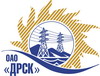 Открытое акционерное общество«Дальневосточная распределительная сетевая  компания»ПРОТОКОЛ рассмотрения  заявок участников ПРЕДМЕТ ЗАКУПКИ: открытый запрос предложений на право заключения Договора на выполнение работ для нужд ОАО «ДРСК» Ремонт коридоров 2 и 3 этажей здания исполнительного аппарата ОАО "ДРСК" (закупка 2121 раздела 1.1 ГКПЗ 2014 г.). Плановая стоимость: 2 192 000,0  руб. без НДС. Указание о проведении закупки от 27.08.2014 № 222.ПРИСУТСТВОВАЛИ: постоянно действующая Закупочная комиссия 2-го уровня.ВОПРОСЫ ЗАСЕДАНИЯ ЗАКУПОЧНОЙ КОМИССИИ:О признании предложений соответствующими условиям закупки.О предварительной ранжировке предложений участников закупки. О проведении переторжки.ВОПРОС 1 «О признании предложений соответствующими условиям закупки»РАССМАТРИВАЕМЫЕ ДОКУМЕНТЫ:Протокол процедуры вскрытия конвертов с заявками участников.Сводное заключение экспертов Моториной О.А., Молчановой Л.В., Лаптева И.А.Предложения участников.ОТМЕТИЛИ:Предложения ООО ДСК «СтройМастер» г. Благовещенск, ИП Брущенко Владимир Николаевич г. Благовещенск, ООО «Технострой ДВ» г. Благовещенск, ООО «Прометей» г. Благовещенск признаются удовлетворяющими по существу условиям закупки. Предлагается принять данные предложения к дальнейшему рассмотрению. ВОПРОС 2 «О предварительной ранжировке предложений участников закупки»РАССМАТРИВАЕМЫЕ ДОКУМЕНТЫ:Протокол процедуры вскрытия конвертов с заявками участников.Сводное заключение экспертов Моториной О.А., Молчановой Л.В., Лаптева И.А.Предложения участников.ОТМЕТИЛИ:В соответствии с критериями и процедурами оценки, изложенными в документации о закупке, предлагается ранжировать предложения следующим образом:ВОПРОС 3 «О проведении переторжки»ОТМЕТИЛИ:Учитывая результаты экспертизы предложений Участников закупки Закупочная комиссия полагает  целесообразным проведение переторжки.РЕШИЛИ:Признать предложения ООО ДСК «СтройМастер» г. Благовещенск, ИП Брущенко Владимир Николаевич г. Благовещенск, ООО «Технострой ДВ» г. Благовещенск, ООО «Прометей» г. Благовещенск соответствующим условиям закупки. Утвердить ранжировку предложений участников после поведения переторжки:1 место ООО «Технострой ДВ» г. Благовещенск2 место ООО «Прометей» г. Благовещенск3 место ООО ДСК «СтройМастер» г. Благовещенск4 место ИП Брущенко Владимир Николаевич г. БлаговещенскПровести переторжку.Пригласить к участию в переторжке следующих участников: ООО ДСК «СтройМастер» г. Благовещенск, ИП Брущенко Владимир Николаевич г. Благовещенск, ООО «Технострой ДВ» г. Благовещенск, ООО «Прометей» г. Благовещенск. Определить форму переторжки: заочная.Назначить переторжку на 26.09.2014  в 15:00 благовещенского времени.Место проведения переторжки: 675000, г. Благовещенск, ул. Шевченко 28, каб. 244.Техническому секретарю Закупочной комиссии уведомить участников, приглашенных к участию в переторжке о принятом комиссией решении.Ответственный секретарь Закупочной комиссии 2 уровня                                   О.А.МоторинаТехнический секретарь Закупочной комиссии 2 уровня                                        О.В.Чувашова            №  568/УР-Рг. Благовещенск24 сентября 2014 г.Место в ран-жировкеНаименование и адрес участникаЦена заявки, руб. Неценовая предпочтительность (в баллах на балльной шкале от 3до 5)1ООО «Технострой ДВ» 675000, г. Благовещенск, ул. Чайковского, д. 2091 784 294,0 руб. без НДС (НДС не предусмотрен) 2,72ООО «Прометей» 675000, г. Благовещенск, ул. Островского, 651 977 921,27 руб. без НДС (НДС не предусмотрен)2,73ООО ДСК «СтройМастер» 675000, г. Благовещенск, ул. Зейская, 1362 050 000,0 руб. без НДС (НДС не предусмотрен)2,74ИП Брущенко Владимир Николаевич 675000, г. Благовещенск, ул. Фрунзе, 40-842 197 881,0 руб. без НДС (НДС не предусмотрен)2,7